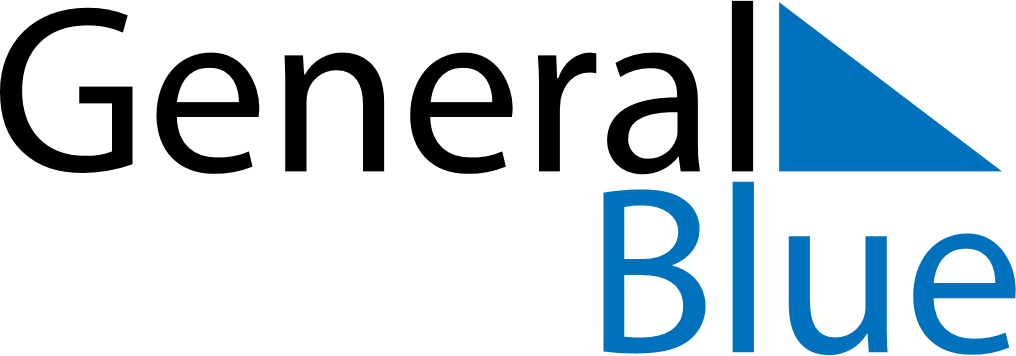 July 2021July 2021July 2021July 2021July 2021July 2021BahamasBahamasBahamasBahamasBahamasBahamasMondayTuesdayWednesdayThursdayFridaySaturdaySunday1234567891011Independence Day12131415161718Independence Day (substitute day)19202122232425262728293031NOTES